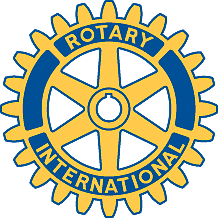 Rotary Club of Carleton Place and Mississippi Mills       Meeting of Sept. 12, 2011We had a total of nine members attending our most recent meeting.  Acting President / Treasurer Robert was at the dais tonight.  He first asked Secretary Doug to read any correspondence that had come into the Club.  The first letter was a request for financial support from the Cancer Society.  This request was turned down by Rotarian Gordon as we have not supported them in the past.The second item was an invitation from the Rochester, N.Y. Chapter to come to a special meeting to be held in that city on Tuesday, October 4th.  A number of members then responded to Doug that the Club had already made a commitment to the Kemptville Club to attend a special meeting being held there on the same night.  Doug said that he would send a message to the Rochester Club thanking them for their offer.Robert then asked Rotarian Marion if the share of the funds generated from our 50 / 50 draw in July.  To the best of her knowledge we had not.  It was then suggested that we extend an offer to Jacquie Leach to attend a meeting where we could present a cheque to her.This brought up a question from Gordon as to whether a cheque had been issued to the Carleton Place High School in support of the two bursaries that we sponsor there.  Robert could not answer as he did not have access to a current financial statement, but that he would check through the cheque book to see if such a cheque had or had not been issued.Robert then brought up the topic of the PR Committee’s Action Report.  He said that the group had met recently and that all of the action items had been finalized.  Rotarian Jim was in the process of putting together a final report and presentation for the Club.  This final report would list the action items that the PR Committee thought were important and were possible a delegation of activity for a Club member.  Initially, the report was scheduled to be presented at the end of September.  Rotarian Mike then said that had guest speakers for the next two meetings this month.  Robert then suggested that we should then schedule this report for the Club’s next administration meeting in October.Robert then mentioned one of the PR Committee’s ideas.  He said that the group would like our members to bring in any old copies of the Rotary magazines for distribution among professionals offices through out Carleton Place.Robert then turned the subject to be the up-coming planned Masker-Aid Ball.  He said that up until that day he had not had any solid indications that he could book a band for the night.  Further, he said that he had seen a number of other groups also promoting similar events for the same weekend and that Murray McGlachlan was scheduled to play a concert on the following Monday.  He then said that it was his opinion that the event should be cancelled because the only way we made a profit on the event last year was because the band waived their fee and with the other factors added in it did not seem as a reasonable way to raise funds.  He then opened the discussion to the general membership to talk about the pros and cons of moving forward with this event.After about fifteen minutes, Robert then asked that those who had not spoken already, to give their opinion.  He then asked the Club for a decision on the matter.  Doug then put forward a motion to cancel the event.  To which Rotarian Brian seconded the motion.  Robert then asked the Club to vote on the matter.  The vote was 8-0 for cancelling the event.  Robert then stated that the Club had voted to cancel the event and that the motion was carried.Robert then asked if there were any other any matters that members wanted to bring to the floor.  Rotarian Mike then spoke about the efforts that he and Doug had been making to analyze a new platform for our Club’s web site.  Mike said that initially, a platform called Club Express was looked at because of its relatively lower cost.  However, further efforts to examine this platform were dropped as the company that operates the Club Express system, required a U.S. bank account.  This was deemed to be unreasonable and the second platform to be looked was called Club-Runner.  Mike hadn’t been able to access this software because their Canadian site was not up.Robert then mentioned that the Town and the BIA had made a reciprocal agreement to allow our web site to advertise their respective sites and to also have our site listed on their web sites.  Mike said that he had only been provided with one link to date.  Doug said that he check into it and forward both of the links for inclusion.Rotarian Bernie then took the floor.  He spoke of an Adventures in High-Tech program that was being sponsored by the Nepean-Kanata Club.  He had been in contact with the guidance councellors of the local high schools to try to find an appropriate candidate.  He then asked Robert if a cheque to reserve a spot in the program could be made up and forwarded to the respective Club.  He suggested that we should invite the candidate and his parents to a Club meeting prior to the event as a way of introducing the Club to them.  He further said that the visit could be seen as a potential public address opportunity to be forwarded to the local newspapers.Rotarian Gerry then brought up an idea that he had seen from the town where he was originally from for raising funds.  He said that the Rotary Club there had held a pick-up sale, rather than a yard or garage sale, where items for sale were placed on the beds of pick-up trucks.Robert then brought up the subject of the clean-up of County Road #29 and trying to schedule this operation.  Doug then said the letter he had received from the County requested that the work be done between now and the end of October.  A tentative date of October 1st was put forward, with confirmation to follow by e-mail.  Gerry then suggested that the Club members who were to do the clean-up meet for breakfast prior to the clean-up as a social way to start the day off.